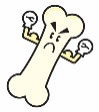 「骨密度検査」とは？骨に含まれるカルシウムなどの量（骨量）を測り、骨の強度を調べる検査です。骨量が低い場合、「骨粗しょう症」という病気が疑われます。「骨粗しょう症」とは？ ～ 沈黙の疾病・気づかない骨折～歳をとるとともに、いろいろな原因で骨量が減り、骨の中がスカスカな状態になります。このように骨がもろくなり骨折しやすくなった状態を“骨粗しょう症”といいます。●骨折しやすい4つの部位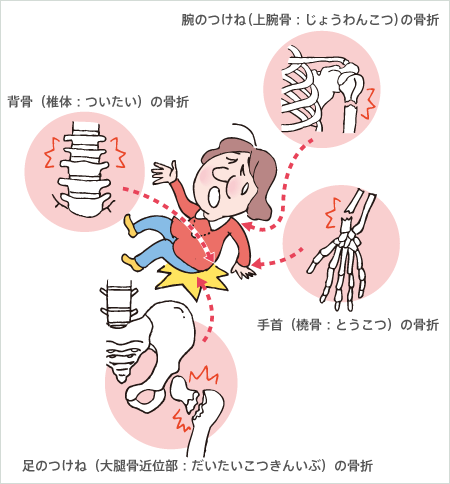 検査料金 2,200円（税込）